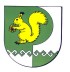 от 28 марта 2024 г. № 170О признании утратившим силу постановления Администрации Моркинского муниципального района от 2 марта 2021 года №90В соответствии с Федеральным законом от 28 апреля 2023 года                        №172-ФЗ  «О внесении изменений в Федеральный закон «Об автомобильных дорогах и о дорожной деятельности в Российской Федерации и о внесении изменений в отдельные законодательные акты Российской Федерации», отдельные законодательные акты Российской Федерации и признании утратившими силу отдельных положений статьи 18 Федерального закона               «Об организации дорожного движения в Российской Федерации и о внесении изменений в отдельные законодательные акты Российской Федерации», руководствуясь Уставом Моркинского муниципального района Республики Марий Эл, Администрация Моркинского муниципального района                                                               п о с т а н о в л я е т:1. Признать утратившим силу постановление Администрации Моркинского муниципального района от 2 марта 2021 года №90                                 «Об утверждении административного регламента предоставления муниципальной услуги «Выдача специального разрешения на движение по автомобильным дорогам местного значения Моркинского муниципального района, по автомобильным дорогам местного значения, расположенных на территории двух и более поселений в границах Моркинского муниципального района и не проходящих по автомобильным дорогам федерального, регионального и межмуниципального значения, участкам таких дорог, тяжеловесного и (или) крупногабаритного транспортного средства».2. Настоящее постановление вступает в силу после его официального опубликования.3. Опубликовать настоящее постановление в районной газете «Моркинская земля» и разместить на официальном интернет-портале Республики Марий Эл.4. Контроль за исполнением настоящего постановления возложить                 на первого заместителя главы администрации, руководителя отдела архитектуры, капитального строительства и муниципального хозяйства Администрации Моркинского муниципального района Хуснутдинова Г.С.               Глава АдминистрацииМоркинского муниципального района                                       А. ГолубковМОРКО МУНИЦИПАЛЬНЫЙ РАЙОН  АДМИНИСТРАЦИЙПУНЧАЛАДМИНИСТРАЦИЯМОРКИНСКОГО МУНИЦИПАЛЬНОГО  РАЙОНАПОСТАНОВЛЕНИЕ